СОВЕТ ДЕПУТАТОВ 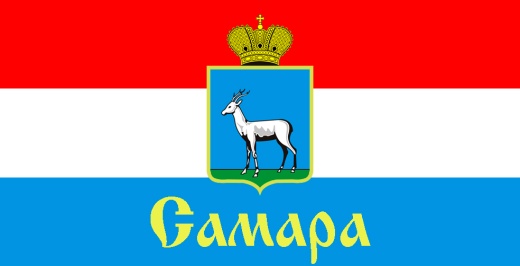 ЖЕЛЕЗНОДОРОЖНОГО ВНУТРИГОРОДСКОГО РАЙОНА ГОРОДСКОГО ОКРУГА САМАРА443030, г. Самара, ул. Урицкого, 21, Тел.(846) 339-01-59РЕШЕНИЕот «06» сентября 2022 г. № 109Об утверждении Положения «О порядке передачи имущества, находящегося в муниципальной собственности Железнодорожного внутригородского района городского округа Самара, в федеральную собственность, собственность субъектов Российской Федерации, либо в собственность иных муниципальных образований»Рассмотрев представленный Главой Железнодорожного внутригородского района городского округа Самара проект решения Совета депутатов Железнодорожного внутригородского района городского округа Самара «Об утверждении Положения «О порядке передачи имущества, находящегося в муниципальной собственности Железнодорожного внутригородского района городского округа Самара, в федеральную собственность, собственность субъектов Российской Федерации, либо в собственность иных муниципальных образований», в соответствии с Федеральным законом от 6 октября 2003 года № 131-ФЗ «Об общих принципах организации местного самоуправления в Российской Федерации», Уставом Железнодорожного внутригородского района городского округа Самара Самарской области Совет депутатов Железнодорожного внутригородского района городского округа Самара РЕШИЛ:1. Утвердить Положение «О порядке передачи имущества, находящегося в муниципальной собственности Железнодорожного внутригородского района городского округа Самара, в федеральную собственность, собственность субъектов Российской Федерации, либо в собственность иных муниципальных образований» (прилагается).2. Официально опубликовать настоящее Решение.3. Настоящее Решение вступает в силу со дня его официального опубликования.Глава Железнодорожноговнутригородского района							     В.В. ТюнинПредседатель Совета депутатов					                                Н.Л. СкобеевПриложениек Решению Совета депутатов Железнодорожного внутригородского района городского округа Самара от 06 сентября 2022 г. № 109Положение «О порядке передачи имущества, находящегосяв муниципальной собственности Железнодорожного внутригородского района городского округа Самара, в федеральную собственность, собственность субъектов Российской Федерации, либо в собственностьиных муниципальных образований»Общее положение1.1. Настоящее Положение определяет порядок и условия передачи муниципального имущества Железнодорожного внутригородского района городского округа Самара.1.2. Муниципальное имущество может быть передано в федеральную собственность, собственность субъектов Российской Федерации, либо в собственность иных муниципальных образований в порядке безвозмездной передачи.1.3. Безвозмездную передачу осуществляет Администрация Железнодорожного внутригородского района городского округа Самара (далее - Администрация). 2. Порядок и условия передачи имущества, находящегосяв муниципальной собственности Железнодорожного внутригородского района городского округа Самара, в федеральную собственность, собственность субъектов Российской Федерации, либо в собственностьиных муниципальных образований2.1. Рассмотрение вопроса о передаче в федеральную собственность, собственность субъектов Российской Федерации, либо в собственность иных муниципальных образований имущества из муниципальной собственности Железнодорожного внутригородского района городского округа Самара осуществляется Администрацией по инициативе федеральных органов государственной власти, органов государственной власти субъектов Российской Федерации, органов местного самоуправления иных муниципальных образований (далее - заинтересованное лицо).2.2. Балансодержатель муниципального имущества направляет в структурное подразделение Администрации, ответственное за финансовое планирование при составлении и исполнении бюджета Железнодорожного внутригородского района городского округа Самара, информацию о доходах и расходах, получаемых от использования предлагаемого к передаче имущества, затратах на его содержание и информации о потребностях в его использовании. 2.3. Структурные подразделения Администрации, ответственные за правовое обеспечение и за финансовое планирование при составлении и исполнении бюджета Железнодорожного внутригородского района городского округа Самара, готовят заключения о целесообразности, либо нецелесообразности передачи имущества.2.4. При отрицательном заключении Администрация готовит проект ответа Главы Железнодорожного внутригородского района городского округа Самара заинтересованному лицу о невозможности передачи имущества и уведомляет об этом заинтересованные структурные подразделения Администрации.2.5. При положительном заключении Администрация направляет в адрес заинтересованного лица письмо (предложение) за подписью Главы Железнодорожного внутригородского района городского округа Самара о приеме в федеральную собственность, собственность субъекта Российской Федерации, собственность иного муниципального образования имущества из муниципальной собственности Железнодорожного внутригородского района городского округа Самара с приложением перечня передаваемого муниципального имущества.2.6. Передача имущества из муниципальной собственности Железнодорожного внутригородского района городского округа Самара в федеральную собственность, собственность субъекта Российской Федерации, собственность иного муниципального образования осуществляется в соответствии с гражданско-правовым договором.2.7. Имущество считается выбывшим из муниципальной собственности Железнодорожного внутригородского района городского округа Самара со дня принятия решения федеральным органом исполнительной власти, уполномоченным исполнительным органом государственной власти субъекта Российской Федерации, органом местного самоуправления иного муниципального образования о приеме имущества в собственность и на основании распоряжения Администрации подлежит исключению из реестра муниципальной собственности Железнодорожного внутригородского района городского округа Самара.2.8. Право муниципальной собственности Железнодорожного внутригородского района городского округа Самара на недвижимое имущество прекращается с момента государственной регистрации перехода права на него.